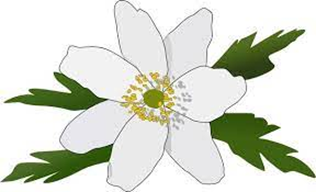 Sanger / Regler: «God morgen», «Nede på stasjonen», «En kort og en Lang»Bøker og eventyr: «Bukkene bruse» og venneboken «Vise Følelser» Uke 40Mandag 02.10Tirsdag 03.10Onsdag 04.10Torsdag 05.10Fredag 06.10Lekegrupper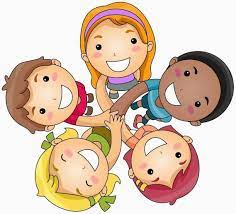 Eventyrsamling: «Bukkene Bruse»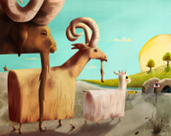 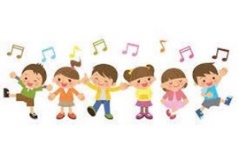 Estetisk aktivitet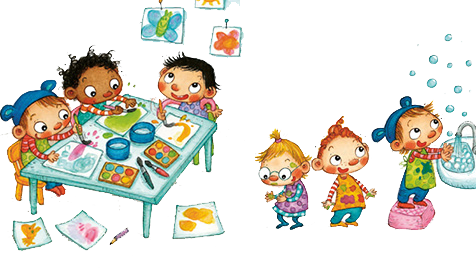 Fiskemåltid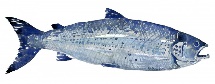 Grovmotoriske aktiviteter 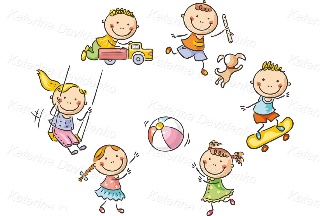 Varmmat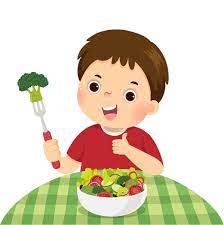 Aldersinndelte grupper sammen med Rødkløver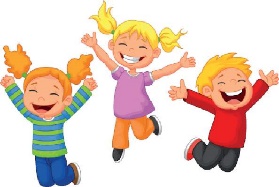 Turdag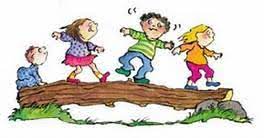 Teater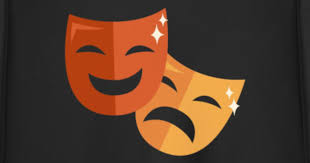 Uke 41Mandag 09.10Tirsdag 10.10Onsdag 11.10Torsdag 12.10Fredag 13.10Lekegrupper/TeaterEventyrsamling: «Bukkene Bruse»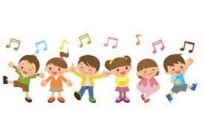 Grovmotoriske aktiviteter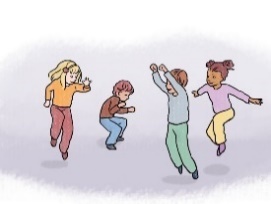 Fiskemåltid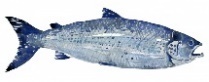 Estetiske aktiviteterVarmmatAldersinndelte grupper sammen med RødkløverTurdagUke 42Mandag 16.10Tirdag 17.10Onsdag 18.10Torsdag 19.10Fredag 20.10LekegrupperEventyrsamling: «Bukkene bruse»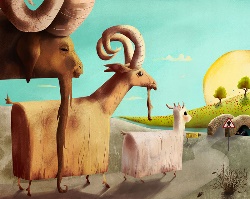 Estetisk aktivitetFiskemåltidGrovmotoriske aktiviteterVarmmatAldersinndelte grupper sammen med RødkløverTurdagUke 43Mandag 23.10Tirsdag 24.10Onsdag 25.10Torsdag 26.10Fredag 27.10LekegrupperEventyrsamling«Bukkene bruse»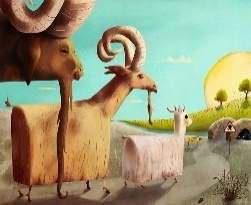 FN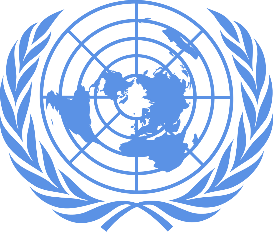 FiskemåltidEstetiske aktiviteterVarmmatAldersinndelte grupper sammen med RødkløverTurdag